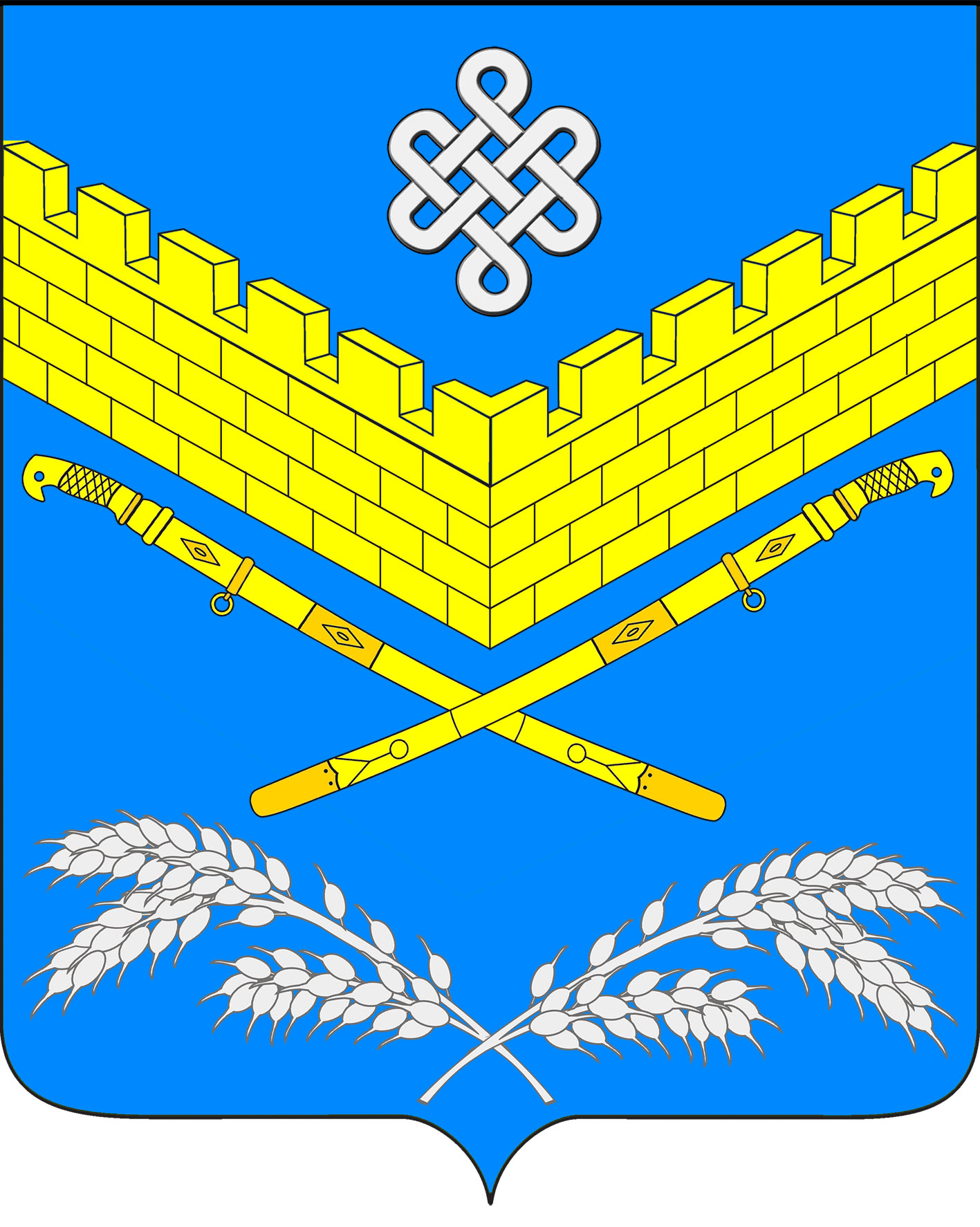 АДМИНИСТРАЦИЯИВАНОВСКОГО СЕЛЬСКОГО ПОСЕЛЕНИЯКРАСНОАРМЕЙСКОГО РАЙОНАПОСТАНОВЛЕНИЕот 25 мая 2020 года                                                    № 57станица ИвановскаяО внесении изменений в постановление администрацииИвановского сельского поселения Красноармейского районаот 24декабря 2019 года № 178«Об утверждении схемы размещения (площадок)накопления твердых коммунальных отходов и ведения их реестра на территории Ивановского сельского поселения Красноармейского района»Во исполнение Постановления Правительства Российской Федерации от 31 августа 2018 года № 1039 «Об утверждении Правил обустройства мест (площадок) накопления твердых коммунальных отходов и ведения их реестра, обеспечения реформы по обращению с твердыми коммунальными отходами в Краснодарском крае, п о с т а н о в л я е т:1. Внести изменения в постановление администрации Ивановского сельского поселения Красноармейского района от 24 декабря 2019 года № 178 «Об утверждении схемы размещения (площадок) накопления твердых коммунальных отходов и ведения их реестра на территории Ивановского сельского поселения Красноармейского района», изложив приложение № 2 в новой редакции (прилагается).2. Общему отделу (Дондук) обнародовать постановление в установленном порядке и разместить на официальном сайте администрации Ивановского сельского поселения Красноармейского района в информационно-коммуникационной сети «Интернет».3. Контроль за выполнением настоящего постановления возложить на заместителя главы Ивановского сельского поселения Красноармейского района Артюх И.Н..4. Постановление вступает в силу со дня его обнародования.ГлаваИвановского сельского поселенияКрасноармейского района					          А.А. ПомеляйкоЛИСТ СОГЛАСОВАНИЯк проекту постановления администрации Ивановского сельского поселения Красноармейского района от 25 мая 2020 года № 57О внесении изменений в постановление администрацииИвановского сельского поселения Красноармейского районаот 24декабря 2019 года № 178«Об утверждении схемы размещения (площадок)накопления твердых коммунальных отходов и ведения их реестра на территории Ивановского сельского поселения Красноармейского района»Проект подготовил и внес:Специалист по работе с населениемМКУ «Ивановская административно-Хозяйственная служба»Т.А.СтрюченкоПроект согласован:Заместитель главыИвановского сельского поселенияКрасноармейского районаИ.Н. АртюхНачальник общего отдела администрации Ивановского сельского поселенияКрасноармейского района Е.А. Дондук